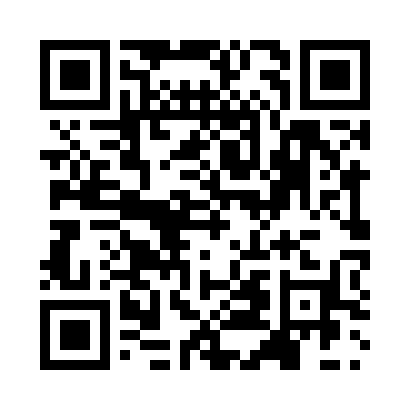 Prayer times for Barcelona, VenezuelaWed 1 May 2024 - Fri 31 May 2024High Latitude Method: NonePrayer Calculation Method: Muslim World LeagueAsar Calculation Method: ShafiPrayer times provided by https://www.salahtimes.comDateDayFajrSunriseDhuhrAsrMaghribIsha1Wed4:486:0112:163:306:317:392Thu4:476:0112:163:306:317:403Fri4:476:0012:163:316:317:404Sat4:476:0012:153:316:317:405Sun4:466:0012:153:326:317:416Mon4:465:5912:153:326:317:417Tue4:455:5912:153:326:317:418Wed4:455:5912:153:336:327:419Thu4:445:5912:153:336:327:4210Fri4:445:5812:153:346:327:4211Sat4:445:5812:153:346:327:4212Sun4:435:5812:153:356:327:4313Mon4:435:5812:153:356:337:4314Tue4:435:5812:153:356:337:4315Wed4:425:5712:153:366:337:4416Thu4:425:5712:153:366:337:4417Fri4:425:5712:153:376:337:4418Sat4:425:5712:153:376:347:4519Sun4:415:5712:153:376:347:4520Mon4:415:5712:153:386:347:4521Tue4:415:5712:153:386:347:4622Wed4:415:5712:153:386:357:4623Thu4:405:5612:163:396:357:4624Fri4:405:5612:163:396:357:4725Sat4:405:5612:163:406:357:4726Sun4:405:5612:163:406:367:4727Mon4:405:5612:163:406:367:4828Tue4:405:5612:163:416:367:4829Wed4:405:5612:163:416:367:4830Thu4:405:5612:163:416:377:4931Fri4:405:5612:173:426:377:49